Формирование и развитие пространственное - временных представлений у детей старшего дошкольного возраста. Макарова Ксения Алексеевна Учитель-логопед 7 октября 2022год.Важной предпосылкой для успешного обучения в школе является сформированность пространственно-временных представлений — это понимание расположения объектов, их поступательном или вращательном движении, знание временных диапазонов, величин и форм.В большинстве случаев у детей старшего дошкольного возраста пространственные представления сформированы на низком уровне чаще это связано с нарушением функций головного мозга различной этиологии и степени выраженности. Данные поражения приводят к проблемам в самообслуживании, снижении эффективности обучения. Именно поэтому при реализации коррекционных программ, необходимо вести работу в данном направлении. В процессе работы необходимо учитывать последовательность становления функций. Н.Я. Семаго, в структуре пространственных представлений, выделяют четыре основных уровня, которыми последовательно овладевает ребенок в процессе своего развития: 1 уровень — Овладение пространством собственного тела (схема тела) и тактильные ощущения взаимодействия с внешним физическим пространством (боль, сытость и др.). 2 уровень — Топологические представления (где находится предмет) и координатные представления (верх-низ, право -лево). Основным итогом развития на этом этапе становится целостная картина мира в восприятии пространственных взаимоотношений между объектами и собственным телом ребенка (целостные структурно-топологические представления). 3 уровень — Уровень вербализации пространственных представлений. Данный уровень возникает на этапе речевого развития, когда у ребенка в импрессивном, а позже в экспрессивном плане появляется возможность вербализации представлений 2-го уровня. 4 уровень — включает в себя формирование лингвистического пространства языка и мышления (когнитивный стиль мышления) и является одной из основных составляющих стиля мышления и собственно интеллектуального развития ребенка.Работа по формированию пространственных и временных представлений осуществляется по следующим направлениям:- формирование представлений о собственном лице, теле. - развитие ориентировки в окружающем пространстве. - развитие ориентировки в двумерном пространстве. - развитие понимания и употребления логико - грамматических конструкций, выражающих пространственные отношения. - развитие временных представлений (сутки, неделя, вчера, сегодня, завтра, быстро – медленно, времена года, месяцы, семья; понятия, определяющие последовательность событий («после», «перед», «сейчас», «потом» и т.д.)Игры на уточнение и развитие «схемы тела», (вверх, вниз, вперед, назад, справа, слева);“Обезьянки”. Игра проводится без учета зеркального отражения частей тела. Детям надо, повторяя все действия за педагогом, показать и назвать части лица, головы.“Путаница”. Детям предлагают правой рукой закрыть левый глаз; левой рукой показать правое ухо и правую ногу; дотянуться левой рукой до правого носка и т.д.“Что где находится?” Ребенок показывает правую руку и перечисляет все что находится справа (слева, сзади) и т.д.“Колокольчик”. Педагог отходит в какую-нибудь сторону и звонит в колокольчик. Тот, кто водит водящий, он закрывает глаза и должен назвать, – откуда слышен звон. Если называет, верно, то становится ведущим.Игра “Магазин” Ребенок получает “покупку”, точно назвав местоположение предмета.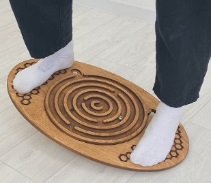 Игры на восприятие реального пространства (по отношению к собеседнику);Игра “Где я сяду”. Цель – формирование умения занимать определенное пространственное положение по заданному условию (от себя и от предмета), знакомство с пространственными отношениями, выраженными с помощью предлогов “на”, “под”, “рядом”.Игры на формирование умений ориентироваться на плоскости (ориентировка на листе бумаги, т.е. в двухмерном пространстве)Игра “Назови соседей”. на листе хаотично расположены изображения различных предметов. Детям предлагается найти изображение и определить: - что изображено справа от него, - что нарисовано под ним, вверху, справа и т.п.Игра “Лабиринт”. На изображении лабиринта детям предлагается помочь найти дорогу к кубку, для этого необходимо выполнить инструкции педагога, а затем проверить правильность их выполнения. Игра “Укрась ёлку”. Цель – найти местоположение игрушки по инструкции педагога.Игры на восприятие пространственных отношений между предметамиИгра “Да-нет”. умение определять пространственное положение предмета. Например: “Я загадала предмет, а вы с помощью вопросов должны определить его местонахождение”. Дети задают вопросы: “Этот предмет находится справа? Справа у окна? На подставке? В шкафу? На верхней полке?” и т.д.Игра “Найди магнит”. Перед детьми на доске находятся магниты. Каждый загадывает, – какой магнит он будет искать с закрытыми глазами. Дети по очереди выходят к доске, при этом остальные дети дают подсказки, где искать. Например, выше, выше, ещё выше, левее, чуть-чуть вниз.“Новоселье”. Каждый из детей по очереди должен “заселить” дом по заданной инструкции. Например, внизу квартиры получили: мышка, козлёнок и обезьянка, причём козлёнок – слева, а обезьянка – между мышкой и козлёнком, и т.д.Пространственное восприятие является одной из базовых функций человека. Осознание себя во времени и пространстве является важным показателем психического здоровья и уровня развития интеллекта ребенка. Пространственные представления важны для обучения счету, письму, рисованию, чтению и как следствие являются маркером готовности детей к обучению в школе.